 Regular Council Meeting – Monday, January 4, 2021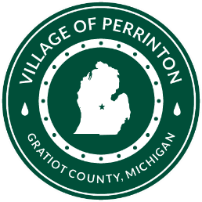 Council Present: Jason Blemaster, Cathy Feighner, Jerilou Gallagher, Jim Mayer, Bob Sali & Rick WilsonAlso, Present:  Janell Dunham, Brad Hallock, Julie Henry & John NeyMotioned by Jim Mayer, seconded by Jason Blemaster, to accept the December 7, 2020 meeting minutes.  Motion carried.Motioned by Jerilou Gallagher, seconded by Rick Wilson, to accept the agenda as presented.  Motion carriedMotioned by Jim Mayer, seconded by Bob Sali, to accept the transaction report.  Motion carried. Motioned by Jason Blemaster, seconded by Jerilou Gallagher, to pay the current bills.  Motion carried.  FIRE REPORT – BRAD HALLOCK Total Calls:Fulton Township                11North Shade Township     3New Haven                         0    Newark Township             1	Brad has ordered the PPE which includes gear, helmets, nomex hoods, gloves, lights, boots and SCBA’s.  The total order price is $127.517.26.  The sales rep met all fire department personnel and fit tested individually, he also upgraded some of the gear at his expense.  We now need to be thinking how to maintain all the new PPE and keeping our older equipment in working condition.  As in doing this I believe that our fire and rescue contracts need some updating.  I’ve given a budget sheet listing the amounts needed to safely operate in the past.  We need to start now to negotiate with the townships.2 members are starting MFR training this month.3 members will be taking firefighter training this October.We hired a new member last month; his name is Chris White, and he is training to be an EMT and is one of the members going to fire school later this year.Our call volume has gained significantly from last year approx. by 40 calls.521 is not fixed and operational.John removed the dents from 541 as best he could.DPW REPORT – John Ney John reported that a tractor with an umbrella tiller took down a strand of Christmas lights in the village at Allor & Robinson Street.  John mentioned that Eiferrts was to give him a quote on rebuilding the lift station valves.John mentioned that he wants the council to keep in mind the water tower paint job.John spoke about the water meter & software that will need to be decided on as to what to do as the software will be obsolete as of June 2021.  John said that he thinks it would be more beneficial to have the sales representative come to a council meeting and explain the products.John mentioned that he had purchased a used salter for the DPW, however it needed a new motor put on it to work properly, he also spent many hours trying to get it running properly.  The new motor was installed, and modifications were made to fit the Chevy truck and is now working.COMPTROLLERJason Blemaster made a motion to remove Kendra Blair from all accounts at Commercial Bank involving any and all business for the Village of Perrinton and add Janell Dunham to all accounts that involve the business for the Village of Perrinton at Commercial Bank effective immediately, seconded by Rick Wilson.  Motion carried.  6 – YEAS  0 - NAYSJim Mayer made a motion to adopt the Defined Benefit Plan Agreement Addendum with MERS, seconded by Jerilou Gallagher.  Motion carried.  6 – YEAS  0 – NAYSJulie informed the council that a resident was in making complaints concerning a pit bull that has been loose and approached them, also about 2 other dogs that were roaming unleashed.  It was decided that Julie would send out a copy of the Ordinance 119 pertaining to the rules regarding the running at large of dogs in the Village of Perrinton.  OLD BUSINESSDriveway Ordinance pending zoning plan is finished.M-57 Motor Sports – Julie reported that she had not yet received the signed addendum from Benny.  However, he has been keeping things looking better.Julie will contact Joe Daller concerning the abandonment of Maple Street.NEW BUSINESSJanell made the council aware that there are two seats open on the Planning Commission that needs to be filled to continue with the zoning process.  She asked the council if they had any suggestions.  Julie indicated that Bryon Burgtorf had interest.No further business, motion to adjourn by Bob Sali, seconded by Jason Blemaster.  Motion carried.